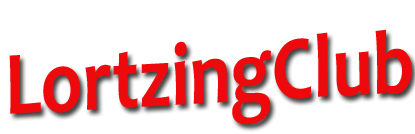 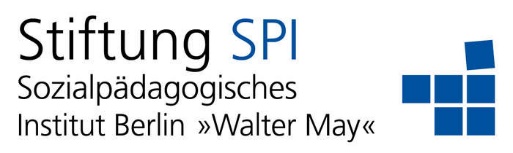 Anmeldung			zur Teilnahme am Medienprojekt im Rahmen der SPI Blockwoche:Graffiti-WorkshopMeine Tochter / mein Sohn -----------------------------------------------------------------------------------------Name /Alternimmt teil am Graffiti-Workshop im LortzingClubam 23.-26.08.2021 jeweils von 15 -18 Uhr 
Eine verbindliche Teilnahme ist nötig,da die Tage inhaltlich aufeinander aufbauen!Bitte Kleidung tragen, die auch Farbflecke bekommen darf!Name Unterschrift Eltern Telefon- /HandynummerEmail